Hosted by Associated Ministries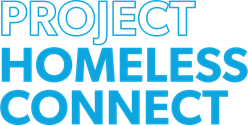 FRIDAY, OCTOBER 11, 11am - 3pm Tacoma North Stake of The Church of Jesus Christ of Latter-Day Saints 1102 S. Pearl St, Tacoma WA 98465Project Homeless Connect is a community event to serve those experiencing homelessness in Pierce County. This event offers services and respect to people living in their cars or on the streets.  It includes Community Resources, haircuts, Veterans Services, showers, lunch, refreshments, housing and career assistance, medical and dental care and vaccines.Would you like to help?Associated Ministries has asked for:New or gently used adult warm coatsNew socks (men’s or women’s sizes)New (packaged) Men’s and Women’s underwearGive any donations to Kelly Blucher at Goodwill (kellyb@goodwillwa.org)